Preguntas Frecuentes ¿A qué aplicaciones puedo acceder con la licencia office 365 que me otorga la Universidad?R: La universidad posee licencias denominadas Office 365 Education A3 para estudiantes y académicos, éstos últimos poseen también herramientas de aula que ayudaran para clases via online. En este link “https://docs.microsoft.com/en-us/office365/servicedescriptions/office-365-platform-service-description/microsoft-365-education” podrán encontrar el detalle de las aplicaciones que conlleva esta licencia. ¿Office 365 y sus plataformas la pueden ocupar todos, ya sea docentes o estudiantes? R: Esta licencia de office 365 que la universidad ha adquirido es para toda la comunidad Universitaria.¿El correo institucional de la USACH ya viene con una cuenta microsoft creada?R: No, el correo institucional no posee una cuenta office creada. Para esto primero debes crear tu cuenta office, con correo institucional según manual“https://www.usach.cl/teams-herramienta-ideal-para-trabajo-equipo”.¿Qué hacer en caso de olvido de contraseña?R: en estos casos, debes inciar sesión y te pedirá el ingreso de contraseña. En ese momento debes dar pulsar “olvidé mi contraseña”, lo cual lo redirigirá a una nueva página, donde dará la opción de envío de su nueva contraseña a algunas de las opciones disponibles.¿Qué hacer si no puedo recuperar contraseña y me dice: “contactar con administrador de sistema”?R: Para esto debes contactar con office365@usach.cl¿A office se puede ingresar con el correo institucional? ¿Para ingresar con la cuenta institucional se ocupan la misma clave y usuario del correo electrónico?R: Para acceder al licenciamiento que entrega la Universidad, debes acceder con tu correo Institucional. Cabe señalar, que la contraseña de ingreso tu la debes crear, por lo que no necesariamente es la misma de tu correo Usach.¿La aplicación de Office es Pagada?R: No, ya que la Universidad realizó la compra de esta licencia para su Comunidad, por lo que es gratuita para todo miembro de ella.¿Se puede ocupar office 365 en el celular?R: Si, es posible ocupar desde el celular, para esto deberás descargar en cada caso el aplicativo que desees ocupar (teams, excel, word, entre otros). ¿Cuál es el procedimiento para activar Teams?R: Una vez hayas creado tu cuenta office con el correo institucional, e ingreses a la página de inicio. En el costado superior derecho existe una barra que dice “Descargar”, de esta forma podrás tener los programas en tu ordenador, computador. Si deseas de igual forma puedes descargar los aplicativos en tu dispositivo móvil.¿Puedo tener más de una cuenta de correo asociada a teams?R: Puedes tener más de una cuenta de correo asociada a teams, pero los programas o aplicaciones que puedas visualizar dependen de la licencia de cada cuenta. ¿Teams es necesario utilizarlo en computador, o puedo hacerlo desde el celular?R: Teams tiene 3 versiones la de escritorio, la web y la mobile.  ¿En teams, se pueden agregar contactos que no sean de mi institución?R: Sí¿En el chat de Teams cuando comparto un archivo, si los demás lo modifican podré ver los cambios que hagan?R: Tendrás opción para ver el versionamiento, he incluso para volver a versiones anteriores.¿Cuándo envió un archivo por teams queda guardado solo en mi nube o también en la nube de la persona o equipo a quien le envie el archivo?R: Si lo compartes por chat queda en el onedrive de la persona que comparte el archivo. Si lo compartes en un equipo queda en Sharepoint, que es un espacio institucional. ¿Los correos gmail son compatibles con teams? ¿Se puede enviar un documento de forma directa de Microsoft 365 a gmail?  o solo a Outlook?R: Así es, puedes colaborar con correos Gmail. Un equipo puede tener hasta 5000 miembros, y entre ellos pueden ser cuentas gmail.¿Se puede hacer clases en vivo por video?R: Sí, en Teams puedes utilizar Zoom y también existe otra aplicación de office llamada Stream para ello.¿Onedrive es privado, pueden entrar si no lo permito?R: Onedrive es un repositorio privado. Si no das acceso, nadie podrá ver la información.¿Cómo hago para que me salgan todas las aplicaciones en Teams?R: Para visualizar una mayor gama de aplicaciones que puedes complementar con teams, debes pulsar el botón “…”, como se visualiza en imagen adjunta. 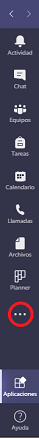 